Healthy Montgomery Steering Committee Meeting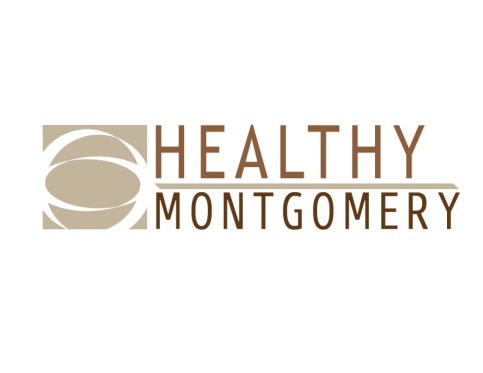 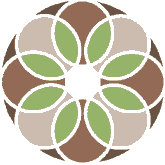 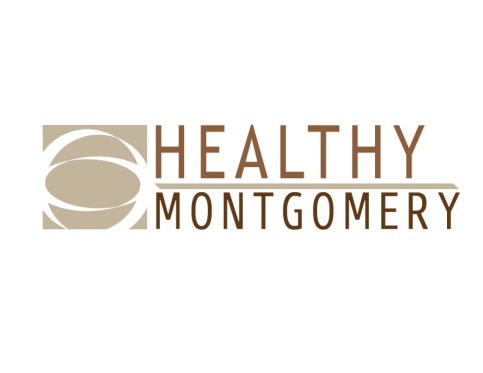 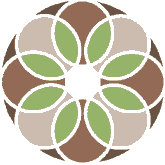 Ingleside at King Farm 701 King Farm Blvd, Rockville, MD 20850Monday, June 4, 2018 ■ 6:00PM-8:00PM  Members and Alternates Present: Uma Ahluwalia, Jackie DeCarlo, Sara Demetriou, Mary Beth Dugan, Monika Driver, Travis Gayles, Jeff Goldman, Leslie Graham, Michelle Hawkins, George Leventhal, Amy Lindsey, Marilyn Lynk, Dairy Marroquin, Gina Maxham, Kimberley McBride, Kathy McCallum, Kate McGrail, Nguyen K. Nguyen, Samuel Oji, Cesar Palacios, Myriam Torrico, Elijah WheelerHealthy Montgomery Staff: Rita Deng, Dourakine Rosarion, Karen Thompkins IPHI Staff: Michelle Caruso, Julia Groenfeldt, Evelyn Kelly Guests: Heather Bruskin, Sunil Dasgupta, Brianna Downing, Alan Kaplan, Chunfu Liu, Sanjana QuasemMeeting materials made available online or provided at the meeting:AgendaApril Draft Minutes for ApprovalCHIP CHNA PresentationConceptual Geniuses Logo PresentationTopic/PresenterKey PointsAction Item/Responsible PersonWelcome and Opening Remarks, Co-Chair Jackie DeCarloCo-Chair DeCarlo welcomed the group and requested that all attendees introduce themselves. N/A Approval of Minutes, Co-Chair DeCarloThe April meeting minutes were approved with no objection.  Finalize April Minutes – HM StaffCHIP/CHNA UpdateRita Deng, DHHSAn update of the status of the CHIP was provided along with the revised CHNA timeline. The presentation also discussed the All In: Data Across Sectors for Health (DASH) awarded to DHHS and the results of a recent survey conducted by Ms. Deng to inform the public forums.The HMSC voted to adopt the revised CHNA timeline.  The CHNA will be on a 5-year cycle with the next one taking place in 2021.HHS Director’s Report Uma Ahluwalia (DHHS)Councilmember Leventhal was presented with a plaque to acknowledge his dedicated service to Healthy Montgomery as a founding Co-Chair, 2009- 2018.On June 19th there will be an ACA Capital Regional Forum enrollment.  Invitations will be sent out to the HMSC and partners.  N/A Health Officer’s Report Dr. Travis Gayles, DHHSThe Montgomery County Status of Health Report has been released.  The report was created under the guidance of Dr. Chunfu Liu, Chief Epidemiologist.  In the future, health disparities data will be looked at more closely using secondary and tertiary analysis.  There will be more efforts to fill in missing data gaps and to demonstrate return on investment of county dollars that support program efforts.Healthy Montgomery will come under Public Health Services at the Department. This will result in the addition of staff.  More information will be shared at the September meeting.  Public Health is addressing a measles case in the County and lead found in school water.  N/A Conceptual Geniuses, Brianna DowningMs. Downing discussed the process used to create a new logo design for Healthy Montgomery.  The new logo design, voted upon by the HMSC, was revealed to the HMSC.  Conceptual Geniuses will continue to work with IPHI on further development of the logo specific to the TCI Initiative.  Healthy Montgomery Workgroups – UpdatesHealth in All Policies,Amy LindseyBehavioral Health, M&E Subcommittee, Rita Deng Hospital Workgroup, Monique SanfuentesMeasurement and Evaluation Sub-committee, Michael StotoChronic Disease/TCI, Kimberly McBrideHospital Workgroup,Gina MaxhamThe HiAP workgroup had a successful presentation at Makeover Montgomery 4 on May 11th.  The workgroup will participate in a Roundtable with the Montgomery County Planning Board on June 21, 2018.  The workgroup is planning a fall kickoff event in October.  The behavioral health workgroup is updating its workplan and key action items based on the new Strategic Alignment report recommendations. Each of the strategic alignment workgroup is convening to implement the recommendations. A community grand rounds with Suburban Hospital will take place in the fall. The next MCPS-MCCPTA mental health and wellness forum will take place in early 2019.   Discussion followed regarding the length of stay of children in the ER for mental/behavioral health services.  Children have been stuck in the ER for 72 hours.  The Measurement and Evaluation Subcommittee reported: DHHS is the one of five counties that received the Data Across Sectors for Health funding from the Robert Wood Johnson Foundation. Two public forums will be held on September 7th and Saturday, October 20th at the Silver Spring Civic Building on Envisioning Equity in Montgomery County using Data. A public input survey was sent out and received 90 responses on data sharing goals and challenges.  The Subcommittee is reviewing current evidence-based methodologies in planning data activities for the community health needs assessment.  The Chronic Disease Workgroup reported on the TCI activities.  TCI site visit and the remaining years of the award has been granted.  A childcare assessment was performed by a School Readiness Consultant.The Hospital Workgroup is mapping depression, alcohol and anxiety data across the hospitals.  A screening of the S Word is being organized which will include a panel discussion.   N/A PCC will look into the length of stay of children in ERs for mental/behavioral health services.Wrap-Up/Adjourn, Co-Chair Leventhal The next Healthy Montgomery Steering Committee meeting will be held on September 10th at Ingleside at King Farm (along with all additional 2018 meetings)N/A 